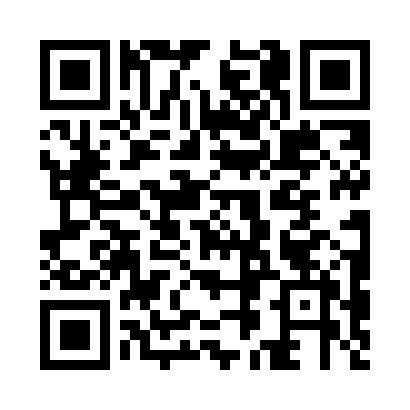 Prayer times for Pastaneira, PortugalWed 1 May 2024 - Fri 31 May 2024High Latitude Method: Angle Based RulePrayer Calculation Method: Muslim World LeagueAsar Calculation Method: HanafiPrayer times provided by https://www.salahtimes.comDateDayFajrSunriseDhuhrAsrMaghribIsha1Wed4:536:341:296:238:259:592Thu4:526:331:296:238:2610:013Fri4:506:321:296:248:2710:024Sat4:496:311:296:248:2810:035Sun4:476:301:296:258:2810:056Mon4:456:281:296:258:2910:067Tue4:446:271:296:268:3010:078Wed4:426:261:296:268:3110:099Thu4:416:251:296:278:3210:1010Fri4:396:241:286:278:3310:1111Sat4:386:231:286:288:3410:1312Sun4:376:221:286:288:3510:1413Mon4:356:211:286:298:3610:1514Tue4:346:211:286:298:3710:1715Wed4:326:201:286:308:3810:1816Thu4:316:191:286:308:3910:1917Fri4:306:181:296:318:3910:2118Sat4:296:171:296:318:4010:2219Sun4:276:161:296:328:4110:2320Mon4:266:161:296:328:4210:2521Tue4:256:151:296:338:4310:2622Wed4:246:141:296:338:4410:2723Thu4:236:141:296:348:4510:2824Fri4:226:131:296:348:4510:2925Sat4:216:121:296:358:4610:3126Sun4:206:121:296:358:4710:3227Mon4:196:111:296:368:4810:3328Tue4:186:111:296:368:4810:3429Wed4:176:101:306:378:4910:3530Thu4:166:101:306:378:5010:3631Fri4:156:091:306:378:5110:37